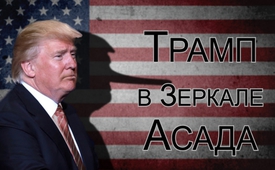 Трамп в зеркале Асада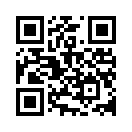 Итак, час пробил: Дональд Трамп через несколько недель вступит в должность нового президента США. Предыдущие передачи Kla.TV уже призывали к тому, чтобы и этого человека критически держать в поле зрения, если ему удастся в конце предвыборной борьбы победить свою мнимую соперницу, названную «опаснейшей женщиной мира».То, что мы продемонстрируем вам в последующие три минуты, нужно бы, вообще-то, целенаправленно, каждый день делать по отношению к каждому действию каждого политика в любом месте этого мира. 
Итак, час пробил: Дональд Трамп через несколько недель вступит в должность нового президента США. Предыдущие передачи Kla.TV уже призывали к тому, чтобы и этого человека критически держать в поле зрения, если ему удастся в конце предвыборной борьбы победить свою мнимую соперницу, названную «опаснейшей женщиной мира». Трампа, уличённого в дружбе с Клинтонами, нужно считать таким же опасным до тех пор, пока его действия не докажут противоположное. Степень опасности президента можно увидеть по тому, сколько, с одной стороны,  он делает великолепных предвыборных или других обещаний, которые, с другой стороны, он не выполняет или даже делает противоположное. Постоянно дискредитируемый с помощью СМИ сирийский президент Башар аль-Асад, уже во время предвыборной кампании очень точно выразился следующими словами: 
«Проблемой каждого американского кандидата в связи с президентством.., я не говорю теперь только об этой предвыборной борьбе или этих выборах, но вообще.., является то, что они во время избирательной кампании говорят одно, а после делают противоположное. Следовательно, этих людей нельзя оценивать по тому, что они говорят. Открыто говоря, их не поймать на слове. Мы не прислушиваемся к их объяснениям. Нас это не волнует. Мы не верим им. Нам нужно ждать, пока они станут президентами, мы должны наблюдать за их политикой, за их действиями и поведением». 
А теперь посмотрим на дела Трампа в зеркале Асада:
Во время предвыборной кампании Дональд Трамп всякий раз кричал, что реформа здравоохранения Обамы является катастрофой и, как президент, он бы её сразу же отменил. 
А теперь невозможно поверить своим глазам и ушам: уже в первом интервью, за десять недель до официального вступления в должность, Трамп перед включённой камерой прокламирует своё первое изменение курса именно в этом деле, которое,  ещё несколько дней назад, в предвыборной кампании он неистово проклинал. Говорить о подробностях на этом месте не имеет смысла. Так как уже выявляется истинная натура этого человека. 
Но вместо того, чтобы этого «нарушителя слова», ещё до вступления в должность заковать в цепи, как очевидного обманщика народа, и посадить на его место честного представителя народа, американский народ, как показывает опыт, опять позволит обманывать и эксплуатировать себя дальнейшие четыре года. До тех пор, пока американский народ открыто не провозгласит преступниками своих разоблачённых политиков, последние по-прежнему, без помех, будут продолжать свои преступления и подстрекательство к войне во всём мире. Все оклеветанные ими «Асады и Путины» также останутся сидеть на скамье подсудимых, в то время как их клеветники и истинные разорители мира будут безнаказанно продолжать везде своё бесчинство. 
Когда же, наконец, проснутся народы и поймут, что удавшийся обман на выборах не может одновременно быть свободным пропуском для последующего лживого пребывания в должности? Обобщайте кратко происходящие  нарушения слова ваших представителей народа и присылайте Ваши доказательства на Klagemauer.tv. Мы внесём их для Вас в каталог и составим из этого хронику – барометр лжи для всех. Настаёт время, когда народы во всём внимательно наблюдают за своими представителями в политике, СМИ, экономике и т.д. Кто поступает вразрез со своими обещаниями, должен в будущем передать свои полномочия тем, кто честно претворяет в жизнь то, что обещал.от ISИсточники:12.11.2016, SRF1, 8:00-Nachrichten
kla.tv/9106 , Syrien: Wer sind die wirklichen Barbaren?( Interview mit Präsident Assad vom 22.09.2016 für „Associated Press“ (AP))Может быть вас тоже интересует:---Kla.TV – Другие новости ... свободные – независимые – без цензуры ...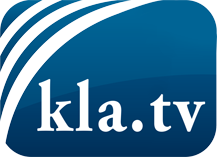 О чем СМИ не должны молчать ...Мало слышанное от народа, для народа...регулярные новости на www.kla.tv/ruОставайтесь с нами!Бесплатную рассылку новостей по электронной почте
Вы можете получить по ссылке www.kla.tv/abo-ruИнструкция по безопасности:Несогласные голоса, к сожалению, все снова подвергаются цензуре и подавлению. До тех пор, пока мы не будем сообщать в соответствии с интересами и идеологией системной прессы, мы всегда должны ожидать, что будут искать предлоги, чтобы заблокировать или навредить Kla.TV.Поэтому объединитесь сегодня в сеть независимо от интернета!
Нажмите здесь: www.kla.tv/vernetzung&lang=ruЛицензия:    Creative Commons License с указанием названия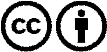 Распространение и переработка желательно с указанием названия! При этом материал не может быть представлен вне контекста. Учреждения, финансируемые за счет государственных средств, не могут пользоваться ими без консультации. Нарушения могут преследоваться по закону.